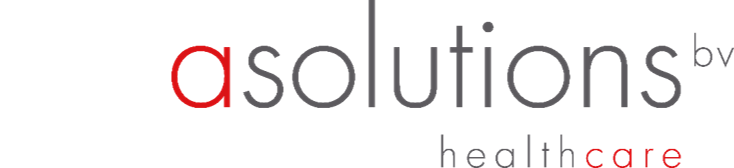 Dit document inclusief eventuele bijlagen is uitsluitend bestemd om te worden gebruikt door de klant van ASolutions Healthcare bv en mag niet door hem, zonder voorafgaande toestemming van ASolutions Healthcare bv worden verveelvoudigd, openbaar gemaakt of ter kennis van derden worden gebracht.Wie test wat?DistributielijstClassificatieDit document kan als template worden gedownload vanaf de ASolutions documentatie website https://documentatie.asolutions.nl. Zolang het document niet is ingevuld heeft het de classificatie publiek. Zodra gegevens zijn ingevuld krijgt het document automatisch de classificatie vertrouwelijk. Zie hieronder wat de genoemde classificaties inhouden.InleidingDirect nadat er een nieuwe release van Trodis geïnstalleerd is op de productieomgeving, moet er een zogeheten quicktest uitgevoerd worden.Met een quicktest worden met name de onderdelen getest, die bij niet goed functioneren, tot productieverstorende problemen kunnen leiden. Tevens wordt er, met het oog op patiëntveiligheid, getest of data correct verwerkt worden.* als van toepassing.AkkoordverklaringOp basis van de resultaten van de uitgevoerde testen wordt deze release vrijgegeven om op de productieomgeving te installeren. Eventueel gevonden bevindingen die niet blokkerend zijn voor de in productie name, zijn bij ASolutions Healthcare aangemeld. Afhankelijk van de urgentie worden deze als hotfix of in een volgende release opgelost.________________________Handtekening	________________________Naam:  ________________________Functie:________________________Datum: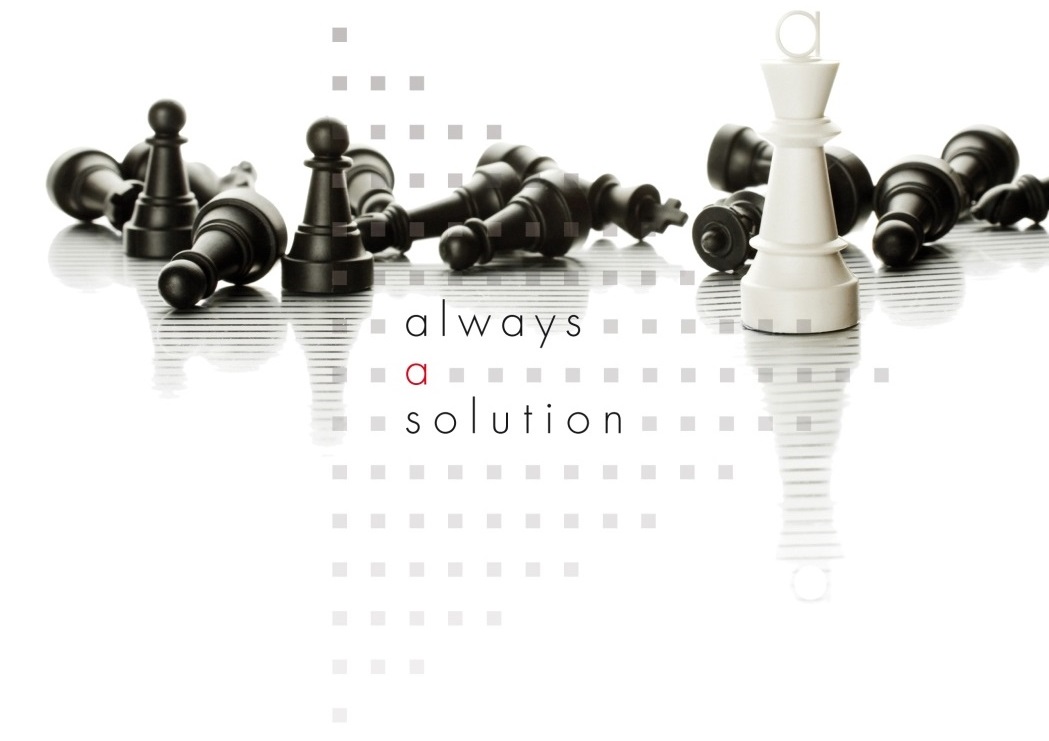 TrombosedienstTrombosedienstOmgevingOmgevingProductieDatum getestDatum getestTester(s)Tester(s)PersonenPubliekInformatie mag door iedereen (binnen en buiten de trombosedienst, door medewerkers van ASolutions Healthcare enz.) worden ingezien. Het is toegestaan om het document met iedereen te delen.

VertrouwelijkInformatie is alleen inzichtelijk voor personen binnen de trombosedienst en door medewerkers van ASolutions Healthcare. Het is NIET toegestaan om het document met iedereen te delen.OnderdeelAkkoordNiet akkoordNiet getestBevindingenGetest doorAanmaken nieuwe patiëntHandmatig INR invoerenDoserenDoseren met voorloop; check of op bellijst komtDoseren met vakantie; afdrukken vakantiebriefThuisafspraak inplannen; check of deze in digitaal plansysteem komtAdres muteren naar tijdelijk adres; check of synchronisatie plansysteem adequaat verlooptAfspraak verwijderen; check of deze ook wordt gewist in digitaal plansysteem INR versturen via TrodexINR importeren vanuit Glims/labsysteem (voor zover mogelijk)Tropaz account aanmakenINR versturen via TropazBijzonderheid versturen via TropazBericht sturen via TropazTropaz INR importerenDigitale kalender vrijgevenKalender e-mailenPlannert: afspraak inplannen*Koppeling extern archief; is archief bereikbaar?Document uploadenConsult invoeren met overdracht; check dienstlijst op aanwezigheid notificatie overdrachtTabblad extra 1: zorginstelling met koppelcode Medimo bij patiënt invoerenEnkele query’s testen/uitdraaienTabblad extra 2: preparaat wijzigen; check op aanwezigheid van "Opmerking bij coumarine wijziging" in dossierTabblad extra 2: vaste streefwaardenzone wijzigen; check op aanwezigheid van "Opmerking bij therapeutische range wijziging" in dossierRecept uitdraaienApotheek module*NPT module*